Oggetto: istruzioni sull’utilizzo del portale nazionale degli avvelenamenti dolosi degli animaliCome previsto dall’Ordinanza 12 luglio 2019 “Norme sul divieto di utilizzo e di detenzione di esche o di bocconi avvelenati”, e come ulteriormente sottolineato dalla nota del Ministero della Salute DGSAF n. 1459 del 23/01/2020, in caso di sospetto avvelenamento, per ottemperare alle disposizioni presenti nell’Ordinanza di cui sopra, è fatto obbligo utilizzare il Portale Nazionale Avvelenamenti Dolosi degli Animali.Il Portale ha la principale funzione di informatizzare la gestione della modulistica e le segnalazioni previste dall’Ordinanza summenzionata, è istituito presso il Centro di referenza nazionale per la medicina forense veterinaria dell'Istituto Zooprofilattico Sperimentale del Lazio e della Toscana.Al tal fine è necessario registrarsi sul sito https://avvelenamenti.izslt.it ed inserire le segnalazioni mediante compilazione della modulistica presente nel portale, che deve accompagnare il campione da analizzare all'Istituto Zooprofilattico Sperimentale territorialmente competente. Di seguito si riportano alcune brevi istruzioni per l’utilizzo del Portale Avvelenamenti: la prima volta che si accede all’applicativo, se non si è in possesso delle credenziali per accedere è necessario registrarsi. Si precisa che occorre disporre di copia informatica di un documento di identità da caricare nel sistema in formato pdf, doc o jpeg e di dimensione non superiore a 2Mbyte e di usare preferibilmente Google Chrome o Mozilla Firerfox.Per la registrazione effettuare l’accesso al Portale Nazionale Avvelenamenti Dolosi degli Animali: https://avvelenamenti.izslt.itCliccare su “Registrati” e seguire tutti gli step della Registrazione Utente:Inserimento dati anagrafici: compilare la “form” con i propri dati anagrafici, facendo attenzione di compilare tutti i campi obbligatori e che i dati immessi siano corretti;Upload di un documento di identità valido: verrà visualizzato un riepilogo dei dati immessi e sarà possibile caricare la copia di un documento di identità valido, cliccando sull'apposito pulsante “Allega documento di identità”;Validazione della richiesta da parte dell'Ente: la richiesta viene inoltrata all'Ente ed è in attesa di approvazione;Conferma della registrazione via mail: una volta che il Validatore avrà verificato la veridicità dei dati inseriti nella richiesta di registrazione, invierà un'email all'indirizzo indicato. Ricevuta la mail di conferma, cliccare sul link di abilitazione per completare la registrazione.Ricevuta la mail con le credenziali, immettere USERNAME e PASSWORD negli appositi campi presenti nella pagina principale dell'applicativo (http://avvelenamenti.izslt.it/app) e cliccare su “ACCEDI”.La prima volta che si accede all'applicativo, verrà richiesto di modificare OBBLIGATORIAMENTE la password precedentemente inviata per e-mail.Una volta modificata, cliccare su “AVANTI”, e si accede al MENÙ PRINCIPALE rappresentato da una serie di icone poste in alto.INSERIMENTO DI UN NUOVO MODULO PER LA SEGNALAZIONE DI SOSPETTO AVVELENAMENTO:MODULO PER LA SEGNALAZIONE DI SOSPETTO AVVELENAMENTO (Allegato 1) SCHEDA DI ACCOMPAGNAMENTO CARCASSA/CAMPIONI (Allegato 2/A) SCHEDA DI ACCOMPAGNAMENTO BOCCONE/ESCA (Allegato 2/B)Seguire i vari step.Compilare e confermare l'inserimento di tutti i dati immessi. Verrà visualizzata una schermata di riepilogo, riportante un NUMERO UNIVOCO.A questo punto procedere con l’invio della segnalazione agli organi competenti.I campioni e/o le carcasse di animali deceduti per avvelenamento e le esche e/o bocconi sospetti di avvelenamento devono essere consegnati all’Istituto Zooprofilattico Sperimentale territorialmente competente, scortati da una copia cartacea del modulo compilato ed inserito nel Portale (funzione STAMPA MODULI) o dal NUMERO UNIVOCO generato dal Portale.L’Istituto Zooprofilattico Sperimentale non accetta campioni e/o carcasse che non abbiano avuto la preaccettazione mediante inserimento dei dati nel Portale Avvelenamenti.Gli esiti analitici e le valutazioni sulla conferma o meno del sospetto di avvelenamento sono immediatamente comunicati dall'Istituto Zooprofilattico Sperimentale di prima accettazione al medico veterinario che ha segnalato l'evento, alle Autorità competenti e, in caso di conferma del sospetto avvelenamento, all'Autorità Giudiziaria, mediante l'invio, attraverso il Portale, del modulo di cui all'Allegato 3, sezione A/sezione B/sezione C, a seconda dei casi.Per ulteriori informazioni sull’utilizzo dell’applicativo consultare il “Manuale utente” allegato alla presente, disponibile sul Portale e sul sito WEB ATS della città metropolitana di Milano>Guida ai servizi.Il Direttore UOC IAPZ        F. Maffioletti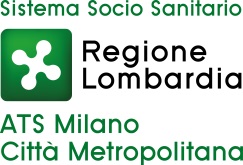 Dipartimento veterinario e sicurezza degli alimenti di origine animaleIgiene degli Allevamenti e delle produzioni zootecnicheVia Amendola, 3 Segrate 20090 -Tel. 0285789713 Fax 0285782064e-mail: dipartimentoveterinario@ats-milano.itPEC dipartimentoveterinario@pec.ats-milano.itSede Legale: Milano, 20122, Corso Italia 19 CF e P.IVA 09320520969Class.   2.4.05